Bilety wstępu i pieczątki wklejone do kart rajdowych, nie będą uznawane jako potwierdzenie pobytu w zwiedzanym obiekcie. Do punktacji będą brane pod uwagę tylko oryginalne karty rajdowe.Obowiązki uczestnika. Karty rajdowe wraz z opisami i zdjęciami należy przesłać na adres korespondencyjny, tj. Agata Góra – Przewodnicząca Zespołu Weryfikacyjnego KTM „KOLUMBUS” O/PTTK Łódź-Polesie,          ul. Kilińskiego 77 m. 7,  90-119 Łódź, w terminie do dnia 20.11.2019 r.Świadczenia organizatora. Po zakończeniu i podsumowaniu rajdu, załoga uczestnicząca w rajdzie otrzyma:Sprawozdanie z rajdu i listę załóg biorących udział w imprezie.Plakietkę rajdową.Dyplomy dla załóg.Nagrody dla załóg sklasyfikowanych na miejscach 1 – 3.Upominki dla załóg sklasyfikowanych na miejscach 4 – 12,Postanowienia końcowe. Rajd został zarejestrowany  przez KTM ZG PTTK nr 9/19.Rajd znajduje się w wykazie imprez Polskiego Związku MotorowegoKierownictwo rajdu zastrzega sobie prawo ostatecznej interpretacji niniejszego regulaminu.Karty rajdowe wraz z załącznikami pozostają w dokumentacji organizatora rajduOrganizator rajdu nie ponosi odpowiedzialności cywilnej w przypadku szkód powstałych w czasie trwania rajdu na osobie lub mieniu.Załączniki: Karta Zgłoszenia.Regulamin Ogólnopolskiej Odznaki Krajoznawczo-Turystycznej „SZLAKAMI ARCHITEKTURY SAKRALNEJ W POLSCE”, do której zdobywania zachęca organizator niniejszej imprezy.                                                                                                                                               Komandor Rajdu - Krzysztof Góra                                                               Przodownik TM PTTK nr 3766III INDYWIDUALNY TURYSTYCZNY RAJD MOTOROWY „SZLAKAMI ARCHITEKTURY SAKRALNEJ W POLSCE - 2019”REGULAMIN RAJDU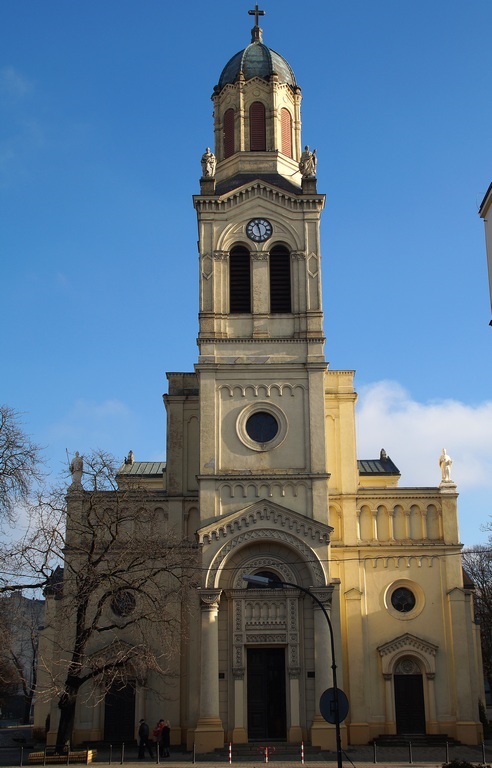 Kościół pw. Podwyższenia św. Krzyża w ŁodziKlub Turystyki Motorowej „KOLUMBUS” O/PTTK Łódź - Polesie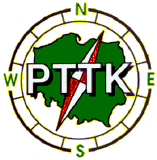 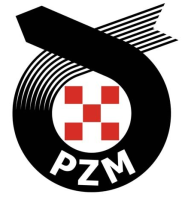 Klub Sportowy "KOLUMBUS" ŁódźOrganizatorzy Rajdu:
 Klub Turystyki Motorowej „KOLUMBUS” Oddziału PTTK Łódź-Polesie,  Klub Sportowy "KOLUMBUS" Łódź - członek Polskiego Związku MotorowegoKierownictwo Rajdu:Komandor: Krzysztof GóraSekretarz: Agata GóraSponsorzy Imprezy:Klub Turystyki Motorowej „KOLUMBUS’’ O/ PTTK Łódź-PolesieKlub Sportowy "KOLUMBUS" ŁódźCele Rajdu:Zapoznanie się z różnorodnością zabytków architektury sakralnej różnych wyznań na terenie Polski.Poznanie kultury i historii Polski.Poznanie zabytków znajdujących się na liście UNESCO w Polsce.Poznanie zabytków klasy europejskiej w Polsce.Upowszechnianie krajoznawstwa wśród turystów zmotoryzowanych.Termin Rajdu: Rajd trwać będzie w okresie  01.03 – 31.10.2019r.Warunki uczestnictwa w rajdzie, opłata na pokrycie kosztów realizacji imprezy:Uczestnikami Rajdu mogą być indywidualni turyści zmotoryzowani,  którzy dokonają opłaty i prześlą wypełnione karty zgłoszenia.Maksymalnie załoga może liczyć 5 osób.Opłata na pokrycie kosztów realizacji imprezy wynosi 25 zł                  od załogi.Opłaty należy dokonać przelewem na konto Oddziału PTTK Łódź-Polesie, mBank 79 1140 2004 0000 3402 7755 0180 z dopiskiem Rajd „Szlakami Architektury Sakralnej w Polsce”.Zgłoszenie i ksero dowodu opłaty na pokrycie kosztów realizacji imprezy należy przesłać na adres: Oddział PTTK Łódź-Polesie,              ul. Lipowa 48,  90-630  Łódź, w terminie do 30.09.2019r.  Wszelkie informacje można uzyskać u komandora Raju                               tel. 573 068 292 lub e-mail: krzysztofgora@onet.euUczestnicy rajdu ubezpieczają się we własnym zakresie.Z chwilą wpływu zgłoszenia do tutejszego Oddziału i opłaty na wskazane konto, organizator imprezy przesyła „Kartę Rajdową”.Punktacja Rajdu:Za zwiedzenie dowolnego obiektu architektury sakralnej – 15 pkt.Za zwiedzenie obiektu architektury sakralnej w stylu romańskim lub gotyckim, zabytku UNESCO, klasy europejskiej w Polsce  – 20pkt. Za przygotowanie opisu o zwiedzanym obiekcie – 8 pkt.Za uzyskanie potwierdzenia pobytu (pieczątka) w danym obiekcie sakralnym – 5 pkt.Za uzyskanie potwierdzenia pobytu (pieczątka) z miejscowości,          w której dany obiekt się znajduje – 2 pkt.Za wykonane zdjęcie z załogą na tle zwiedzanego obiektu – 5 pkt.Za zwiedzenie kościoła parafialnego pw. Podwyższenia św. Krzyża  w Łodzi -  30 pkt. Uwagi do punktacji i potwierdzeń:Obiekt sakralny to miejsce kultu religijnego dowolnego wyznania (np. cerkwie, meczety, synagogi żydowskie,  kościoły, itp.). Grupy kaplic, Drogi Krzyżowe w terenie, Kalwarie, dzwonnice przy kościołach, kapliczki i krzyże przydrożne nie są uznawane za obiekty architektury sakralnej w rozumieniu regulaminu. Obiekty połączone ze sobą (kaplice, kościoły) uznawane są za jeden obiekt.W ramach uczestnictwa w rajdzie należy zwiedzić co najmniej 5 obiektów.Potwierdzenie pobytu należy uzyskać w obiekcie architektury sakralnej w miejscowości, w której on się znajduje. W jednej miejscowości można zwiedzić uzyskując potwierdzenia maksymalnie z 5 obiektów.Potwierdzenie pobytu można uzyskać u organizatora imprezy motorowej, program imprezy motorowej w załączeniu do karty rajdowej, pieczątka Przodownika Turystyki Motorowej PTTK, Organizatora Sportu Popularnego PZM. Uwzględnione będą tylko obiekty architektury sakralnej zwiedzane na terenie naszego kraju Wykonane zdjęcia należy opisać i przesłać z kartami rajdowymi.